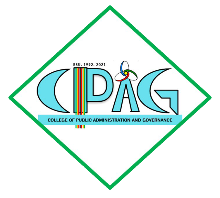 Republic of the Philippines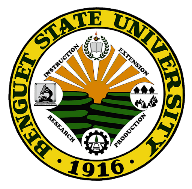 		Benguet State University		La Trinidad, Benguet		2601, PhilippinesCOLLEGE OF PUBLIC ADMINISTRATION AND GOVERNANCEENDORSEMENT FOR REPRODUCTION AND BINDINGDate: __________________________TO:   DR. RENEBETH G. DONGUIZ          Dean, CPAG		Thru: MS. GLORINA C. DAMONG, CPA, MPA          	  	          College SecretaryThis is to endorse the manuscript of Mr. /Ms.                                                                 ,   for review of the mechanics spelled out in the thesis form and style. This is to confirm that the content of the manuscript has already been checked and the grammar follows the repertoire of English language, thus ensuring quality. Thus, the manuscript can be approved for reproduction and binding once the review is completed.The adviser hereby declares that the manuscript had been thoroughly checked the form and style structure and content.Note: This shall be submitted together with the final draft to CPAG Office.Signature Over Printed Name           Signature Over Printed Name              Signature Over Printed Name                 Adviser                   Member                        Member                        Member`     1st Draft      Date Received at CPAG:____________________      Date Received at CPAG:____________________                  Approved for Reproduction and Binding                   Approved for Reproduction and Binding                   Return for Revision: Date Released: ___                  Return for Revision: Date Released: ___     2nd Draft: Adviser’s Signature: _____Date: ______      Date Received at CPAG: ___________________      Date Received at CPAG: ___________________                  Approved for  Reproduction and Binding                  Approved for  Reproduction and Binding                  Return for Revision: Date Released: ___                  Return for Revision: Date Released: ___     3rd Draft: Adviser’s Signature: ___Date: _______      Date Received at CPAG: ____________________      Date Received at CPAG: ____________________                  Approved for  Reproduction and Binding                  Approved for  Reproduction and Binding                  Return for Revision: Date Released: ___                  Return for Revision: Date Released: ___     4th  Draft: Adviser’s Signature: ___Date: ______      Date Received at CPAG:___________________      Date Received at CPAG:___________________                Approved for   Reproduction and Binding                Approved for   Reproduction and Binding                Return for Revision: Date Released: __                Return for Revision: Date Released: __PLAG SCAN RESULT:___________________________PLAG SCAN RESULT:___________________________